Załącznik nr 16. Procedura rozpatrywania skarg dotyczących naruszania Karty Praw Podstawowych (KPP)Skargi dotyczące podejrzenia o niezgodności z KPP projektu lub działań beneficjenta (OPO/OPR/OPL) zgłaszane do Instytucji Zarządzającej Programem Fundusze Europejskie na Pomoc Żywnościową 2021-2027 (IZ)  w formie pisemnej  (np. przez odbiorcę końcowego) do Koordynatora ds. KPP w IZ, którego funkcję wykonuje Naczelnik Wydziału ds. Programów żywnościowych współfinansowanych z UE w Departamencie Pomocy i Integracji Społecznej MRiPS. Po otrzymaniu zgłoszenia, Koordynator ds. KPP w IZ analizuje skargę i podejmuje czynności wyjaśniające, adekwatne do zakresu zgłoszenia, m.in. gromadzi dokumentację, wzywa beneficjenta do przedstawienia wyjaśnień itp. W przypadku podejrzenia popełnienia przestępstwa  Koordynator ds. KPP w IZ zawiadamia także właściwe organy ścigania.W przypadku potwierdzenia naruszenia KPP, Koordynator ds. KPP w IZ powiadamia wnioskodawcę o podjętych działaniach i dalszych możliwościach postępowania w sprawie skargi, tj. zgłoszenia naruszenia np. do Rzecznika Praw Obywatelskich lub sądu. W przypadku, gdy skarga dotyczy działań IZ, Koordynator ds. KPP w IZ zawiadamia wnioskodawcę o przekazaniu skargi do rozpatrzenia przez Samodzielne Stanowisko ds. Skarg i Wniosków w Departamencie Pomocy i Integracji Społecznej w MRiPS (zwane dalej: Stanowiskiem ds. Skarg KPP - SSKPP).  Koordynator ds. KPP w IZ informuje wnioskodawcę o możliwości złożenia skargi do właściwych organów/instytucji niezależnie od wyników przeprowadzonej przez siebie weryfikacji.Podejrzenia o niezgodności z KPP operacji realizowanych przez IP lub działań IP związanych z wdrażaniem Programu są zgłaszane w formie pisemnej  bezpośrednio do IZ (np. przez beneficjenta, odbiorcę końcowego). Po otrzymaniu zgłoszenia, Koordynator ds. KPP w IZ analizuje, czy dane zdarzenie może stanowić podejrzenie naruszenia KPP i ustala, czy posiada wszystkie niezbędne informacje do przeanalizowania sprawy. Koordynator ds. KPP w IZ zwraca się z prośbą do IP o przedstawienie stosownych wyjaśnień, w uzasadnionych przypadkach wszczyna kontrolę w IP.W przypadku potwierdzenia naruszenia KPP, Koordynator ds. KPP w IZ powiadamia wnioskodawcę o dalszych możliwościach postępowania w sprawie skargi, tj. zgłoszenia naruszenia np. do Rzecznika Praw Obywatelskich lub sądu. W przypadku naruszenia obowiązujących przepisów prawa i podejrzenia popełnienia przestępstwa Koordynator ds. KPP w IZ zawiadamia także właściwe organy ścigania. Koordynator ds. KPP w IZ informuje wnioskodawcę o możliwości złożenia skargi do właściwych organów/instytucji niezależnie od wyników przeprowadzonej przez siebie weryfikacji.Podejrzenia o niezgodności z KPP operacji realizowanych przez IZ lub działań IZ związanych z wdrażaniem Programu są zgłaszane w formie pisemnej  do SSKPP. W przypadku otrzymania zgłoszenia podejrzenia o niezgodności działań IZ, SSKPP analizuje zgłoszenie, a następnie w celu ustalenia, czy prawo/wolność określone w KPP, są respektowane, zwraca się z prośbą do IZ o przedstawienie stosownych wyjaśnień. Po przeanalizowaniu zgłoszenia, SSKPP przedstawia IZ wnioski z analizy. W przypadku potwierdzenia naruszenia KPP, SSKPP powiadamia wnioskodawcę o dalszych możliwościach postępowania w sprawie skargi, tj. zgłoszenia naruszenia np. do Rzecznika Praw Obywatelskich lub sądu. W przypadku naruszenia obowiązujących przepisów prawa i podejrzenia popełnienia przestępstwa SSKPP zawiadamia także właściwe organy ścigania. SSKPP informuje wnioskodawcę o możliwości złożenia skargi do właściwych organów/instytucji niezależnie od wyników przeprowadzonej przez siebie weryfikacji.W przypadku przekazania przez KE zgłoszenia podejrzenia niezgodności projektów (operacji)/działań z KPP, które wpłynęło do KE, odpowiednio Koordynator ds. KPP w IZ lub SSKPP  analizuje, czy dane zdarzenie narusza KPP i ustala, czy posiada wszystkie niezbędne informacje do zbadania sprawy. W celu ustalenia, czy prawo/wolność określone w KPP są respektowane, odpowiednio Koordynator ds. KPP w IZ lub SSKPP zwraca się z prośbą do odpowiednio do IZ lub podmiotu, na który złożono skargę, o przedstawienie stosownych wyjaśnień.W przypadku potwierdzenia naruszenia KPP, odpowiednio Koordynator ds. KPP w IZ lub SSKPP powiadamia wnioskodawcę o dalszych możliwościach postępowania w sprawie skargi, tj. zgłoszenia naruszenia np. do Rzecznika Praw Obywatelskich lub sądu. W przypadku naruszenia obowiązujących przepisów prawa mające znamiona popełnienia przestępstwa, odpowiednio Koordynator ds. KPP w IZ lub SSKPP, zawiadamia także właściwe organy ścigania. Odpowiednio Koordynator ds. KPP w IZ lub SSKPP informuje wnioskodawcę o możliwości złożenia skargi do właściwych organów/instytucji niezależnie od wyników przeprowadzonej przez siebie weryfikacji.Zgłoszenia o podejrzeniu niezgodności projektu (operacji)/działań z KPP będą  analizowane w terminie 2 miesięcy od ich wpływu do instytucji odpowiednich do ich weryfikacji. W uzasadnionych przypadkach, będzie istniała możliwość wydłużenia tego terminu, o czym podmiot/osoba składająca zgłoszenie będzie informowany.IZ opracowuje raz w roku zbiorczą informację o zgłoszeniach/skargach dotyczących niezgodności projektów, operacji lub działań związanych z realizacją Programu z Kartą Praw Podstawowych , którą przedstawia do zaopiniowania członkom Zespołu Doradczego do spraw Wdrażania Programu Fundusze Europejskie na Pomoc Żywnościową 2021-2027. Zespół Doradczy może przedstawić IZ rekomendacje służące wykluczeniu powtarzalności zidentyfikowanych naruszeń.Schemat nr 1. Procedura rozpatrywania skarg dotyczących naruszenia Karty Praw Podstawowych (KPP) w ramach Programu Fundusze Europejskie na Pomoc Żywnościową 2021-2027 (FEPŻ)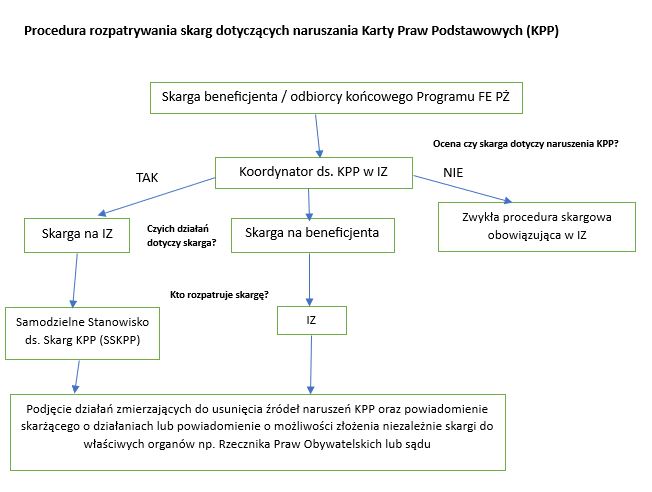 